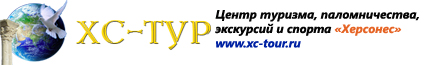 Radisson Blu Resort 5*Лето 2012 годаЦены от: *Цена указана за 2-х человек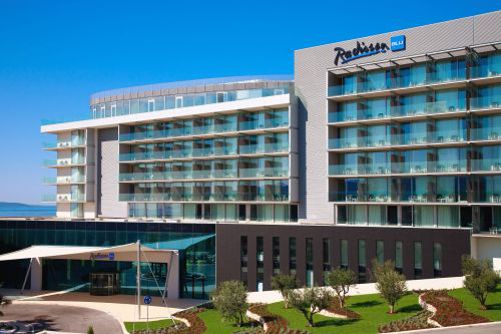 Отель входит в сеть Radisson Blu Hotels & ResortsТип гостиницы: ГостиницаРасположение: Рядом, ЗагородныйТранспортная доступность:
Близость к аэропорту - Близко (> 20 до 40 км)Об отеле:Radisson Blu Resort & Spa, Dubrovnik Sun Gardens – один из самых крупных курортов в портфолио сети отелей Radisson Blu, настоящая жемчужина Дубровника, сочетающая в себе современную архитектуру, традиционную гостеприимность и лучших профессионалов туриндустрии, которые готовы осуществить любое Ваше желание. Курорт расположен всего в нескольких шагах от пляжа, в пределах пешей досягаемости до живописной сельской местности и всего в 20 минутах езды до Старого города Дубровника, внесенного в список объектов мирового наследия UNESCO. 

Месторасположение: 
Radisson Blu Resort & Spa, Dubrovnik Sun Gardens отличается очень удобным расположением – до него можно добраться по воздуху, воде и на машине. Отель находится на побережье Адриатики, в небольшом поселке Орасак, что всего в 8,5 км. от Дубровника и в 35 км. от аэропорта. 

Количество номеров: 
408 номеров. 

Типы номеров: 
20 Junior (68 кв.м), 2 Executive (102 кв.м.) и 2 Presidential suite (136 кв.м), 15 номеров для людей с ограниченными возможностями, deluxe apartments – с одной, двумя или тремя спальнями, кухней и гостиной.

Описание номеров: 
Radisson Blu Resort & Spa, Dubrovnik Sun Gardens предлагает широкий выбор номеров, сьютов и апартаментов, с сервисами, присущими высококлассному отелю и захватывающими видами на Адриатическое море. 
- кондиционер; 
- климат-контроль;
- телефон;
- высокоскоростной Интернет;
- спутниковое телевидение;
- мини-бар;
- сейф;
- фен;
- LCD-телевизоры. 
- балкон;
- принадлежности для приготовления чая и кофе;
- зеркало для макияжа;
- стол;
- радио-будильник.

Инфраструктура отеля: 
- банкетный зал;
- бизнес-центр;
- конференц-зал;Бесплатный сервис: 
- высокоскоростной беспроводной Интернет во всех номерах и на территории отеля;
- телевизор в вестибюле;
- многоязычный персонал.

Платный сервис: 
- помощь в приобретении тура, билета;
- сейф у администратора;
- пункт обмена валюты;
- магазин бакалейных товаров;
- аренда велосипедов;
- прачечная;
- крытая парковка на 209 автомобилей ((10 € в день) и на открытом воздухе.

Развлечения и спорт: 
- крытый и 3 открытых бассейна;
- спа;
- ночной клуб; 
- фитнес-центр;
- сауна;
- ночной клуб;
- футбольное поле;
- теннисный корт;
- монофункциональный корт;
- корт для сквоша;
- стена для скалолазания;
- аэробика, пилатес, йога. 

Для детей: 
- детская кроватка;
- услуги няни;
- детский клуб. 

Рестораны, бары: 
- Maraska Lounge Bar с террасой – идеальное место, для того чтобы перекусить, выпить освежающий напиток и просто отдохнуть на одном из его комфортабельных диванчиков. Открыт на протяжении всего дня.
-ресторан Tartufo – отбирая лучшие дары моря и земли, этот ресторан с демонстрационной кухней предложит Вам широкий выбор блюд настоящей хорватской кухни – от пасты с трюфелями до разнообразных сыров, тушеных маслин, острой кочпеной ветчины или креветок в чесночном соусе, кальмаров и традиционной рыбы. Этот специализированный ресторан открыт только на время ужина. 
- гриль-бар Sunset Bar and Grill. Идеально подходит для проведения приемов, торжественных мероприятий и свадеб;
- Origano – основной ресторан отеля, где подают завтрак и тематические ужины. Ресторан обеспечивает места как на открытом воздухе, так и в помещении.
- Ginja Lounge-Club – настоящий рай для полуночников, с ди-джеем, танцполом и демонстрационной кухней. Изысканное меню и широкий выбор коктейлей, шампанского и соков.- Cilantro Lounge Bar – кафе, где подают завтрак для тех, кто любит поспать подольше (с 11:00 до 12:00). Весь день открытое кафе с восточно-средиземноморской кухней, подходящее для семейного отдыха.
- бар Lemonia Bar and Grill на 200 мест, открытый с 10:00 до 18:00, в котором подают блюда, приготовленные на гриле, салаты, мороженое и другие легкие закуски.Пляж: 
Частный пляж. 

Дополнительная информация: 
В отеле есть 15 номеров для людей с ограниченными возможностями. Возможно проживание с животными (по запросу).Количество ночейТип питанияСтоимость, руб.7 ночей/8днейЗавтраки777297 ночей/8днейПолупансион8580310 ночей/11днейЗавтраки11753810 ночей/11днейПолупансион132280Контактная информация